Հուլիսի ֆլեշմոբի խնդիրների լուծումներԵրկրորդ մակարդակ1․ Հերմինեն, Գարիկը և Ռոբերտը միշտ հերթով են մտնում հյուրասենյակ: Հերմինեն երբեք առաջինը չի մտնում, Գարիկը երբեք երկրորդը չէ, Ռոբերտը երբեք երրորդը չէ: Քանի՞ տարբեր եղանակով նրանք կարող էին մտնել այդ սենյակ:Ըստ խնդրում ներկայացված տվյալների փորձեք կազմենք եռյակներ:Քանի որ Հերմինեն երբեք առաջինը չի մտնում, նշանակում է նա մտնում է կամ երկրորդը, կամ երրորդըՔանի որ, Գարիկը երբեք երկորդը չի մտնում, ուրեմն նա մտնում է կամ առաջինը, կամ երրորդըՌոբերտն էլ մտնում է կամ առաջինը, կամ երկրորդըՍտանում ենք 2 եռյակՍմբատ ՊետրոսյանԿարելի է թվարկել սենյակ մտնելու հնարավոր տարբերակները.Գարիկ,Ռոբերտ,ՀերմինեՌոբերտ,Հերմինե,ԳարիկՄենուա ՀարությունյանՊատասխան՝ 2։2․ Արամն ու Կարենը գնացել էին ձկնորսության։ Արամի մոտ ավելի լավ էր ստացվում ձուկ բռնելը, քան Կարենի մոտ։  Նրանք միասին քանի՞ ձուկ էին բռնել, եթե Կարենի բռնած ձկների քանակը 18-ով պակաս էր ընդհանուր բռնած ձկների քանակից և նրանցից մեկը մյուսից 14-ով քիչ ձուկ էր բռնել։Քանի որ Կարենի բռնած ձկների քանակը 18-ով պակաս էր ընդհանուր բռնած ձկների քանակից, իսկ ձկնորսության գնացել  էին  Արամն ու Կարենը, ուստի սովորողները կկռահեն, որ Արամը  բռնել էր  18 ձուկ:Քանի որ նրանցից մեկը մյուսից 14-ով քիչ ձուկ էր բռնել և խնդում նշված է, որ  Արամի մոտ ավելի լավ էր ստացվում ձուկ բռնելը, քան Կարենի մոտ, ուստի Կարենը բռնել է 18-14=4 ձուկ:Այսպիսով՝  նրանք միասին բռնել են 18+4=22 ձուկ:Գրետա ԲակունցՊատասխան՝ 22։3․ Երկու վարպետներ, օրական աշխատելով հավասարաչափ, միասին վաստակել են 90000 դրամ։ Վարպետներից մեկը աշխատել է 2 շաբաթ, իսկ մյուսը՝ 4 շաբաթ։ Որքա՞ն գումար է վաստակել յուրաքանչյուր վարպետ։Քանի որ մի վարպետը աշխատել է 2 շաբաթ, իսկ մյուսը 4 շաբաթ, հետևաբար ընդհանուր աշխատել են  4 + 2 = 6 շաբաթ :Նրանց միասին վաստակած գումարը 90000 դրամ է և որպեսզի իմանանք նրանցից յուրաքանչյուրը ինչքան գումար է վաստակել  յուրաքանչյուր շաբաթ հարկավոր է  90000 : 6 = 15000 դրամ :Մի վարպետը աշխատելով 2 շաբաթ կունենա  2 x 15000 = 30000 , իսկ մյուսը աշխատելով 4 շաբաթ  4 x 15000 = 60000 դրամԼյովա ՍարգսյանՊատասխան՝ 30000դրամ և 60000դրամ4․ Այգում կա 128 ծառ։ Ծառերի 3/8-ը խնձորենի է, 1/2-ը տանձենի, իսկ մնացածը՝ սալորենի ։Քանի՞ սալորենի կա այգում։128-ի 3/8-ը խնձորենի են.Այգում կա 48 խնձորենի128-ի 1/2-ը խնձորենի են.Այգում կա 64 տանձենիԱյգում կա 16 սալորենիԱնի ՄիրզոյանՊատասխան՝ 16։5․ Պատկերը կազմված է  8, 11 և 9, 7 կողմերով երկու ուղղանկյուններից և մեկ քառակուսուց, որի կողմը 2-ով փոքր է ուղղանկյան մի կողմից, տես նկարը։ Գտեք ամբողջ պատկերի մակերեսը։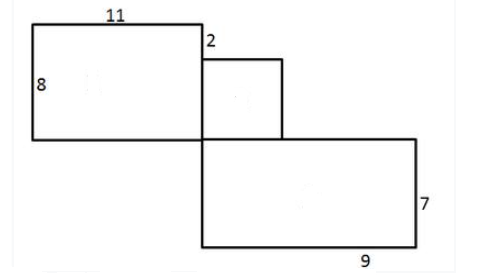 Գտնենք պատկերների մակերեսները առանձին-առանձին և գումարենք իրար։8x11 + 6x6 + 7x9 = 187Հասմիկ ԻսրայելյանՆախ հաշվենք քառակուսու կողմը՝ 8-2=6:Նկատենք,որ մեծ պատկերի մակերեսը հավասար կլինի երկու ուղղանկյունների և մեկ քառակուսու մակերեսների գումարին. 8x11+6x6+7x9 = 88+36+63=187Մենուա ՀարությունյանՊատասխան՝ 187։6․120մ լայնություն ունեցող գետի վրա կառուցել են կամուրջ: Կամրջի մեկ քառորդ մասը գետի ձախ ափին է, մեկ քառորդն էլ գետի աջ ափին: Որքա՞ն է կամրջի երկարությունը:Քանի որ կամրջի մեկ քառորդ մասը գետի ձախ ափին է, մեկ քառորդն էլ գետի աջ ափին, նշանակում է գետի ձախ և աջ ափերին կամրջի երկարության կեսն է։ Օգտվելով այն պայմանից, որ գետն ունի 120մ լայնություն, պարզում ենք, որ կամրջի երկարությունը գետի լայնության կրկնակին է․120x2 =240Հասմիկ ԻսևայելյանՊատասխան՝ 240մ։7․Այսօր կիրակի է: Գոռը սկսում է կարդալ 290 էջանոց գիրքը: Ամեն օր նա կարդում է 4 էջ, բացառությամբ կիրակի օրերից, այդ օրը նա կարդում է 25 էջ։ Առանց որևէ օր բաց թողնելու քանի՞ օրում Գոռը կկարդա այդ գիրքը։Քանի որ կիրակի օրը նա կարդում է 25 էջ և կարդալը հենց սկսում է կիրակի օրը, ուրեմն նա առաջին օրը կկարդա հենց 25 էջ, իսկ մեկ շաբաթվա մեջ 25+ 6* 4 = 49Քանի որ, մնացորդով բաժանում անցել են, կփորձենք 290-ը բաժանել 49 և կտեսնենք, որ 290-ի մեջ կա 5 ամբողջ և որոշակի մնացորդ:5 * 49 = 245 էջ հինգ շաբաթում245+25=270 գումարեցինք 25, քանի որ նա կարդալը սկսկել էր կիրակի օր, որը այս 5 շաբաթների մեջ չէր մտնում: Ստացվում է 5* 7 + 1 = 36 օրՄնում է կարդալու 20 էջ և կարդալով օրեկան 4 էջ այն կավարտի 5 օրում: 36+5=41 օրՍմբատ ՊետրոսյանՊատասխան՝ 41։8․ Ինքնաթիռում շարքերը համարակալված են 1-ից մինչև 25-ը, բայց 13 համարի շարք չկա: 15-րդ շարքում կա միայն չորս, իսկ բոլոր մնացած շարքերում` վեցական նստելատեղ: Քանի՞ նստելատեղ կա այդ ինքնաթիռում:Նախ  գտնենք  վեցական նստելատեղ ունեցող 25-2=23 շարքի  նստելատեղերի   ընդհանուր քանակը՝23·6= 138Քանի որ 13 համարի շարք չկա, իսկ 15-րդ շարքում կա միայն չորս նստելատեղ, ուստի  ինքնաթիռում կա 138+4=142 նստելատեղ:Գրետա ԲակունցՊատասխան՝ 142։9․  35 թիվը ունի այսպիսի հատկություն․ այն բաժանվում է իր միավորների կարգում գրված թվանշանի վրա: 38 թիվը չունի այդ հատկությունը։ 21-ից մեծ և 30-ից փոքր քանի՞ այդպիսի թիվ կա, որ ունեն այդ հատկությունը։Հարկավոր է յուրաքանչյուր թիվը ստուգել  21-ից 30-ի միջակայքում :22 : 2 = 11 ճիշտ է23 : 3 =   սխալ է24 : 4 = 6  ճիշտ է 25 : 5 = 5  ճիշտ է26 : 6 =   սխալ է27 : 7 =   սխալ է28 : 8 =    սխալ է29 : 9 =    սխալ է Այդ թվերն են  22 , 24 և 25 հետևաբար ունենք 3 թիվ Լյովա Սարգսյան21-ից մեծ 30-ից փոքր թվերը, որոնք բաժանվում են միավորների կարգում գրված թվանշանի վրա 22, 24 և 25-ն են։Անի ԱվագյանՊատասխան՝ 3։10․ Գտեք այն երկնիշ թվերի զույգերի քանակը, որոնց տարբերությունը 50 է: Բոլոր ցանկալի թվերի զույգերը պետք է ունենան հավասար թվով միավորներ, քանի որ տրված թիվը ավարտվում է 0-ով: Տասնյակների կարգում գրված թիվը կարող է լինել համապատասխանաբար 9 և 4, 8 և 3, 7 և 2, 6 և 1։Երկնիշ թվերի զույգերը կլինեն 90 և 40, 91 և 41, 92 և 42 , 80 և 30, 81 և 31, 82 և 32 և այլն։Հետեւաբար, այդպիսի զույգերը կլինեն 40 հատ:Անի ԱվագյանԹվերի զույգերը, որոնց միջև տարբերությունը 50 է, կարող են լինել. (60,10),  (61,11), (62,12), (63,13), (64,14),...  (69,19) 10 այդպիսի զույգ կունենանք(70, 20), (71,21), (72,22), … (79, 29)  10 այդպիսի զույգ կունենանք(80, 30), (81,31), (82,32), … (89, 39)  10 այդպիսի զույգ կունենանք(90, 40), (91,41), (92,42), … (99, 49)  10 այդպիսի զույգ կունենանքԿա այդպիսի 40 զույգԱնի ՄիրզոյանՊատասխան՝ 40։1-ին մտնողՌոբերտԳարիկ2-րդ մտնողՀերմինեՌոբերտ3-րդ մտնողԳարիկՀերմինե